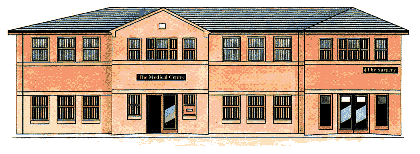 The Medical Centre 2 Frances StreetDONCASTER  DN1 1JSTelephone 01302 34943111th September 2023 – 1pmFrances Street Medical Centre Patient Participation Group Agenda:1. Appointment Availability including extended access2. Changes in the NHS and our Practice3. Complaints and Compliments4. Doncaster Healthwatch – Natalie 5. Your patient views on best practice (please put your thinking hats on for this discussion)6. Any other businessDate of Next Meeting:4th December 2023 – 6pm   